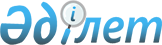 "Жолаушыларға арналған кедендік декларацияны тіркеу немесе тіркеуден бас тарту қағидаларын бекіту туралы" Қазақстан Республикасы Қаржы министрінің 2018 жылғы 19 ақпандағы № 236 бұйрығына өзгеріс пен толықтырулар енгізу туралыҚазақстан Республикасы Қаржы министрінің 2020 жылғы 28 шiлдедегi № 691 бұйрығы. Қазақстан Республикасының Әділет министрлігінде 2020 жылғы 29 шiлдеде № 21027 болып тіркелді
      БҰЙЫРАМЫН:
      1. "Жолаушыларға арналған кедендік декларацияны тіркеу немесе тіркеуден бас тарту қағидаларын бекіту туралы" Қазақстан Республикасы Қаржы министрінің 2018 жылғы 19 ақпандағы № 236 бұйрығына (Нормативтік құқықтық актілерді мемлекеттік тіркеу тізілімінде № 16483 болып тіркелген, 2018 жылғы 15 наурызда Қазақстан Республикасы нормативтік құқықтық актілерінің эталондық бақылау банкінде жарияланған) мынадай өзгеріс пен толықтырулар енгізілсін: 
      көрсетілген бұйрықпен бекітілген Жолаушыларға арналған кедендік декларацияны тіркеу немесе тіркеуден бас тарту қағидаларында:
      2-тармақ мынадай редакцияда жазылсын: 
      "2. Электрондық нысандағы жолаушыларға арналған кедендік декларацияны тіркеу (оның электрондық нұсқасын енгізгенге дейін экспресс-жүктер үшін жолаушыларға арналған кедендік декларацияны қоспағанда) осы Қағидалардың 5-тармағына сәйкес мемлекеттік кірістер органының ақпараттық жүйесінде қалыптастырылған тіркеу нөмірін осындай декларацияға беру жолымен жүргізіледі."; 
      мынадай мазмұндағы 4-1-тармақпен толықтырылсын:
      "4-1. Экспресс-жүктер үшін жолаушыларға арналған кедендік декларация қағаз тасымалдағышында берілген жағдайда уәкілетті лауазымды адам оны осы Қағидаларға қосымшаға сәйкес нысан бойынша қағаз және (немесе) электрондық түрдегі экспресс-жүктер үшін жолаушыларға арналған кедендік декларацияны тіркеу журналында көрсетілген декларацияның жоғарғы сол жақ бұрышына тіркеу нөмірін қоя отырып тіркейді.";
      осы бұйрыққа қосымшаға сәйкес қосымшамен толықтырылсын. 
      2. Қазақстан Республикасы Қаржы министрлігінің Мемлекеттік кірістер комитеті заңнамада белгіленген тәртіппен:
      1) осы бұйрықтың Қазақстан Республикасының Әділет министрлігінде мемлекеттік тіркелуін;
      2) осы бұйрықтың Қазақстан Республикасы Қаржы министрлігінің интернет-ресурсында орналастырылуын;
      3) осы бұйрық Қазақстан Республикасы Әділет министрлігінде мемлекеттік тіркелгеннен кейін он жұмыс күні ішінде осы тармақтың 1) және 2) тармақшаларында көзделген іс-шаралардың орындалуы туралы мәліметтерді Қазақстан Республикасы Қаржы министрлігінің Заң қызметі департаментіне ұсынуды қамтамасыз етсін.
      3. Осы бұйрық алғашқы ресми жарияланған күнінен кейін күнтізбелік он күн өткен соң қолданысқа енгізіледі. Экспресс-жүктер үшін жолаушыларға арналған кедендік декларацияны тіркеу журналы
					© 2012. Қазақстан Республикасы Әділет министрлігінің «Қазақстан Республикасының Заңнама және құқықтық ақпарат институты» ШЖҚ РМК
				
      Қазақстан Республикасының Қаржы министрі

Е. Жамаубаев
Қазақстан Республикасы
Қаржы министрінің
2020 жылғы 28 шілдедегі
№ 691 бұйрығына
қосымшаЖолаушыларға арналған
кедендік декларацияны тіркеу
немесе тіркеуден бас тарту
қағидаларына
қосымшанысан
№
Экспресс-жүктер үшін жолаушыларға арналған кедендік декларацияны тіркеу күні (күні, айы, жылдың соңғы екі цифры)
Экспресс-жүктер үшін жолаушыларға арналған кедендік декларацияны тіркеген мемлекеттік кірістер органының коды
Тіркеу нөмірі
Декларант (кедендік тасымалдау шы)
Тауардың саны, дана
Жалпы салмағы (брутто), килограмм
Жалпы құны, теңге
Экспресс-жүктер үшін жолаушыларға арналған кедендік декларацияны тіркеген уәкілетті лауазымды адамның тегі, аты, әкесінің аты (болған кезде)
Ескертпе
1
2
3
4
5
6
7
8
9
10